様式第13号（第12条関係）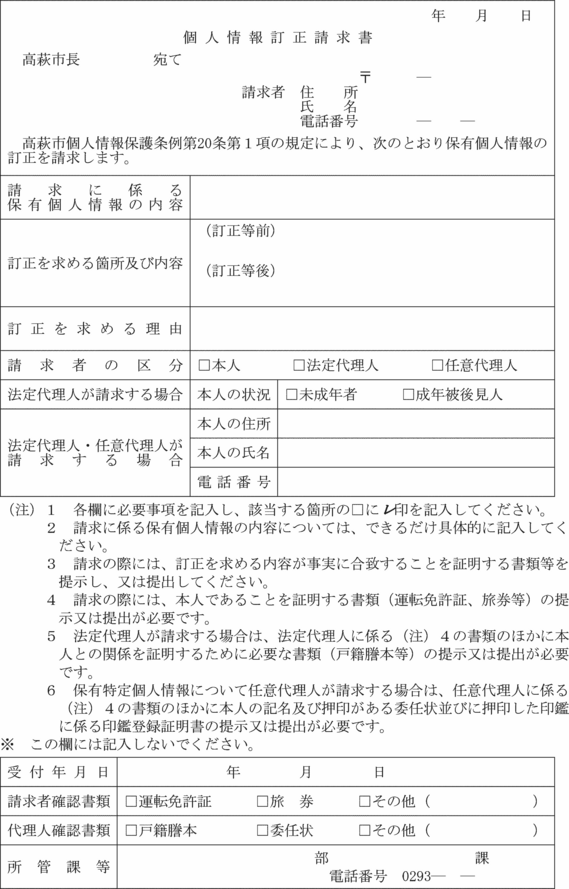 